`minutes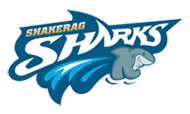 Shakerag Elementary School Governance Council 02/12/2019 | 7:15am | Location Shakerag Elementary SchoolSGC Website: http://shakeragschoolgovcouncil.weebly.com/ SGC MembersRenee Bartley, Community 		Erin Collins, Appointed Staff		Nazeera Dawood, Parent 		Justin Elanjian, ParentJennifer Erikson, Teacher 		Christine Lemerond, Principal		Robert Luskin, Parent 		Brian Olivo, Community Jean Romfo, Appointed Staff		Debbie Wise, Teacher				________________________________________________________________________________________________________________________________________Notes from the Governance and Flexibility Team* Strategic Plan Monitoring Tools should be completed and posted to school websites by February 14th.  You can access the template and supporting materials by clicking here.** The elections declarations period will take place this year from February 4th to February 20th.  Voting will take place in late March with election results being sent to schools prior to Spring Break.2019 SGC Elections Cycle 
Spring SGC Elections is right around the corner!  Below are the dates for the 2019 elections cycle.Candidate Declarations: February 4 - February 20Posting/Sharing of Candidate Information: February 25 - March 8Elections: March 11 - March 18Runoff*: March 21Results Released: March 27*There will be a 24-hour runoff election in the event of a tie.TimeItemOwner7:15amAction Item: Call to OrderMembers Present:  Brian Olivo, Renee Bartley, Robert Luskin, Jean Romfo, Jennifer Erikson, Debbie Wise, Erin Collins, Christine Lemerond, Nazeera Dawood, Justin Elanjian, Erin KingMr. Luskin7:16amAction Item: Approve Agenda – Add discussion on FCS Cross Council MeetingMotion by:  EriksonSeconded by:  Collins – All in favor.Mr. Luskin7:17amAction Item: Approve January Meeting MinutesMotion by:  WiseSeconded by:  Bartley – All in favor.Mr. Luskin7:18amPublic Comment (If any) – No public commentMr. Luskin7:20amInformational Item: Principal’s UpdateIntroduction of Erin King, SGC FacilitatorMilestones Testing Calendar Update – The changes have been in Shark Bytes for a while and Christine feels it will be in students’ best interest.  Fourth grade won’t be testing until the beginning of May and gives additional instructional time.Projected Numbers and Teacher Allotments -Next year we are slated for One PreK, Five K, Five 1st, Four 2nd, Five 3rd, Four 4th and Four 5th.   We gained two homerooms and lost 2.  We earn the 1st and K additional homeroom classes by just a few students.  A survey will be sent to parents regarding their intentions for next year.  We have very few teachers at this point leaving.  It was asked if there was validity with the numbers projected.  Christine shared there is a formula that is used and it is typically close.  The only thing that may impact numbers is our Blue Ribbon award that may be attractive to prospective home buyers.Mrs. Lemerond7:28amDiscussion Item: Strategic Plan Monitoring Tool Update* - The tool was modified with a few minor suggestions from the district.  The document was updated and posted on the websites.Mrs. Lemerond7:30am7:35amDiscussion Item: Council Scorecard ReviewIncludes at least 2 additional modes of opportunities for public to engage (including email on website).  The self-assessment scorecard should be coming out in May.  The question was posed to give additional opportunities for public comment and engagement of the public.  Ms. King shared that our email addresses, Public Comment, and Shark Bytes out reach would all count toward our 2 opportunities.  Discussion Item: Cross Collaboration Meeting – Tues. March 5 at 7:15 am is the internal meeting and February 20th at North Learning Center at 6:00 is the district meeting.Who?:  Robert Luskin, Justin Elanjian, and Jennifer Erikson will attend the district meeting on 2/20.  Brian Olivo and Renee Bartley will be able to attend our internal meeting on 3/5Questions for the internal meeting?Mrs. LemerondMr. Luskin7:40amDiscussion Item: Committee Work Link to trainings: https://www.fultonschools.org/Page/7356 Budget & Finance Committee Meeting Chair: Elanjian Members: Lemerond, Erikson, Collins, Luskin Christine presented the current progress on the budget and proposed that our flex money be spent to fund the ASL position.  The biggest cuts from the district posing a $44 to $56 million shortfall due to the cap on property taxes, the reduction in mileage, QBE funding, and benefits costs for employees continue to rise.  Christine shared different proposals the county is looking at to reduce that shortfall. Christine shared how Shakerag is impacted.  We can roll over 10% of money to next year.  Our flex funds will be received on July 1st.  Outreach Committee Meeting (Elections)**Chair: Dawood Members: Olivo, Wise, Romfo, BartleyCommunication Plan for Elections/Declarations After you complete the trainings as a team, each individual needs to complete the survey to ensure we get credit.  Committee Leads8:10amDiscussion Item: Set Next Meeting Agenda – February 20th for Budget ApprovalMr. Luskin8:15amAction Item: Meeting AdjournmentMotion:  ElanjianSeconded: BartleyAll in favorMr. Luskin